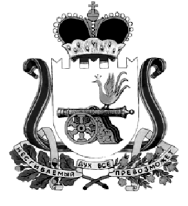 АДМИНИСТРАЦИЯЧЕРЕПОВСКОГО СЕЛЬСКОГО ПОСЕЛЕНИЯ ХИСЛАВИЧСКОГО РАЙОНА  СМОЛЕНСКОЙ ОБЛАСТИПОСТАНОВЛЕНИЕот 15 января  2019 года                                                                                       № 3Об    утверждении        Плана закупок товаров,     работ, услуг    для     нужд Череповского сельского     поселения Хиславичского района     Смоленской области    на    2019 год    и плановый период 2020 и 2021 годов     В целях реализации Федерального закона  № 44 – ФЗ от 05.04.2013г. «О контрактной системе в сфере закупок товаров, работ, услуг для обеспечения государственных и муниципальных нужд».  Администрация Череповского сельского поселения  Хиславичского района Смоленской области п о с т а н о в л я е т:    1. Утвердить План  закупок товаров,  работ,  услуг для обеспечения нужд Администрации  Череповского сельского  поселения Хиславичского района Смоленской области на 2019 год и плановый период 2020 и 2021 годов. (Приложение №1)    2. Разместить План закупок товаров, работ, услуг для обеспечения нужд Администрации Череповского сельского поселения Хиславичского района Смоленской области на 2019 год и плановый период 2020 и 2021 годов на официальном сайте РФ в информационно - телекоммуникационной сети «Интернет».    3. Разместить постановление на официальном сайте муниципального образования « Хиславичский район» Смоленской области в  сети «Интернет»    4. Контроль за исполнением оставляю за собой.Глава муниципального образованияЧереповского сельского поселенияХиславичского района Смоленской области                            Г.А. Гореликова